BULLETIN D’INSCRIPTION – LES 10km de Toul-Toul’Monde court- 29 mars  2015Bulletin d'inscription à retourner avant le 26 mars 2015 accompagné :d’un chèque libellé à l’ordre de l’US Toul Athlétisme de  11€.Pour les licenciés FFA ( Fédération Française d’Athlétisme)  : d’une photocopie de la licencePour les non licenciés FFA : d’une copie du certificat médical de non contre-indication à la pratique de l’athlétisme ou à la course à pied en compétition datant de moins d’un an.                          A retourner à : Corinne Born-Secrétaire-173 rue Haut des Monts 54200 BicqueleyAutres moyens d'inscription:                            http://www.chronopro.net               Pas d’inscription par téléphone – Renseignements/Règlement : www.chronopro.net  ou http://ustoul.athle.com -     Mail : leger.ber@wanadoo.frNom :           |___|___|___|___|___|___|___|___|___|___|___|___|___|___|___|___|___|___|___|___|Prénom :|___|___|___|___|___|___|___|___|___|___|___|___|___|___|___|___|___|___|___|___|Sexe :	  M □     F □        Nationalité : ………………………………….. Date de naissance :   |___|___| / |___|___| / |___|___|___|___|   Catégorie : ………………Licencié FFA : □	N° de Licence : |___|___|___|___|___|___|___|     Non-Licencié FFA □(ou Pass'Running)		(Uniquement si licence FFA)Club, association ou école : |___|___|___|___|___|___|___|___|___|___|___|___|___|___|___|___|___|___||___|___|___|___|___|___|___|___|___|___|___|___|___|___|___|___|___|___|___|___|___|___|___|___|___|___|___|___|___|Adresse personnelle :|___|___|___|___|___|___|___|___|___|___|___|___|___|___|___|___|___|___|___|___|___|___|___|___|___|___|___|___|___||___|___|___|___|___|___|___|___|___|___|___|___|___|___|___|___|___|___|___|___|___|___|___|___|___|___|___|___|___|CP :|___|___|___|___|___| Ville :|___|___|___|___|___|___|___|___|___|___|___|___|___|___|___|___ |___|___|___ |Tél. : |___|___| / |___|___| / |___|___| / |___|___| / |___|___| Adresse e-Mail : ||___|___|___|___|___|___|___|___|___|___|___|___|___|___|___|___|___|___|___|___|___|___||___|___|___|___|___|___|___|___|___|___|___|___|___|___|___|___|___|___|___|___|___|___|___|___|___|___|___|___|___|Meilleur temps déjà réalisé  sur 10 km : |___|h |___|___|mn |___|___|sPar la présente, j’accepte le règlement des 10km de Toul.Date :…../…../……Signature (des parents si mineur)L’US TOUL ATHLETISME, en partenariat avec la Ville de Toul   vous invitent Le Dimanche 29 mars 2015Aux 10Km de Toul : Toul ‘Monde court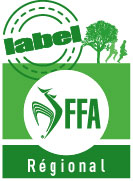             Epreuve des  -Label FFA Régional     (Classante et  qualificative pour les championnats de France)3ème  édition  Retrait des dossards possible pour les préinscrits le samedi  28 mars  2015 au Magasin Sport 2000 ZAC du Jonchery à Dommartin Les Toul  de 15h à 18h30 Email: leger.ber@wanadoo.fr http://www.chronopro.net ou http://ustoul.athle.com Réservé à l’organisation :                                                              Numéro de dossard :   Payé                                                  Certificat médical     Course  Label FFA Régional   Inscription à l’avance: 11 €   Inscription le jour de la course : Tarif unique 14 €10h00H&F nés en 1999 et avantA partir de cadets (16 ans et plus)Pas de course populaire cette année Très beau T-SHIRT ASICS aux 1000 premiers du 10km  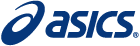 Le départ et l’arrivée a  lieu sur le site de Valcourt-Avenue du Général Bigeard à ToulTirage au sort de lots de valeurRenseignements sur Restauration-Découverte-Hébergement à Toul : >>>>>Maison du Tourisme en Pays Terres de Lorraine – Toul Cathédrale :contact@lepredenancy.frwww.lepredenancy.frTel : 03 83 64 90 60 